Respect de l'article 3 OSites (Art3)Ce rapport a pour objectif de répondre précisément à cet article et permettre ainsi le déblocage des autorisations de construire associées au site pollué concerné.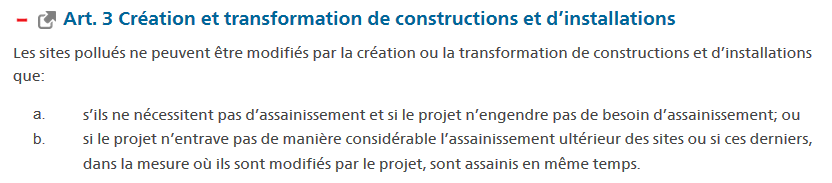 Après une synthèse des connaissances sur le site pollué ou contaminé, dans laquelle la liste exhaustive de tous les biens à protéger concernés sera établie, une description du projet constructif et du calendrier prévisionnel sera intégrée. Tous les enjeux et atteintes potentielles doivent être passés en revue et les actions correctives prévues. Les actions prévues et/ou mesures constructives doivent être intégrées dans le projet d'éxecution et le cas échéant clairement visible dans le calendrier transmis. Les indicateurs / surveillance sur l'atteinte des objectifs doivent aussi être planifiés dans le détail et intégrés au budget du projet.Ces données sont nécessaires à l'autorité pour déterminer si l'article 3 OSites est respecté.Le rapport Art3 doit synthétiser toutes les informations, mesures et analyses existantes, et les mettre en annexe si nécessaires (tableaux d'analyses, de mesures..)L’aide-mémoire a pour but d’harmoniser le déroulement et le contenu de l’investigation de détail.NB: Les points surlignés en rouge sont rédhibitoires: si absent ou incomplet, la revue du rapport est stoppée, un courrier est envoyé au chef de projet responsable du dossier.Cartouche CQEquipe de projet : chef de projet et collaborateursAdresse et contact du ou des propriétaire(s)Responsable de la revue AQVersions, dates, etc. …RésuméDescription de l’emplacement, du site pollué/contaminé et des enjeux associés, du projet constructif, du calendrier prévisionnel et des conclusions (avec les mesures constructives spécifiques préconisées et intégrées au projet).Introduction, contexte initial et conditions cadresPrésentation du contexte initialSous forme tabulaire si possibleObjet de l’investigation : nom et n° officiel du site pollué / raison sociale, N° de parcelle(s)Demande(s) d'autorisation, préavis existants, etc..Situation géographique (Plan général, en annexe)Conditions cadresConditions cadres (décision administrative directrice, demandes d'autorisations, calendrier, délais, mandat)Le cas échéant, objectifs spécifiques du projet (projet constructif, avec emprise et planning prévisionnel)Documents utilisésListe des documents utilisésEtat des connaissancesGéologie/ Hydrogéologie/ Pollution/ ContaminationDescription du sous-sol et de l'hydrogéologie, coupes géologiques, cartes iso-valeurs (aquiclude,..),cartes iso-piézométriques, calculs,…Identification de lacunes éventuellesBiens à protéger menacés et mesures actuellesDescription du projet constructifDétail du projetDescription du phasageCalendrierDiagnostic de pollution selon l'OLED (directive GESDEC)Impact du projet sur le site pollué/ contaminéEaux souterrainesEaux de surfaceAirSolEstimation des dangersEstimation temporelle des effets du projet (le cas échéant, modélisation de la dissémination des substances dangereuses, analyse des risques,…)Modèle conceptuel du site investigué avec mise en évidence des enjeux pour le projet constructifMesures liées au respect de l'article 3 OSitesMesures correctives/constructivesMise en évidence des enjeux et problématiques, avec le cas échéant pour chaque domaine environnemental les solutions constructives prévuesPar ex: gestion des eaux de chantier, gestion des matériaux pollués, gestion des émissions gazeuses, concept hygiène et sécurité, gestion de la nappe, effet de barrage, tassements, compactage des sols, glissement de terrain, gestion des eaux d'infiltration, etc…Indicateurs et surveillanceRecommandations Prise de position sur le respect de l'article 3Prise de position claire et opérationnelle de l'auteur du rapport avec impartialité et cohérenceAnnexes à fournirAnnexes de baseAnnexe 1	Situation géographique générale (1:2'500 ou échelle adaptée)Annexe 2	Plan de situation de détail / coupes du projetAnnexe 3	Plan des infrastructures existantes (puits d'observations, canalisations, puits d'extraction, etc..)Annexe 4	Cartes hydrogéologiques, isopièzes, aval immédiat OSites (si possible avec les résultats déterminants), épaisseur des remblaisAnnexe 5 	Diagnostic OLED (selon directive GESDEC) Annexe 6	Tableaux de synthèse des résultats d'analyses et graphiques des composés déterminantsAnnexe 7	Le cas échéant: Protocoles des prélèvements et de conditionnement des échantillons, de décontamination du matériel, bordereau de calibration des appareils de terrainAnnexe 8	Mesures constructives détaillées du projet (plans définitifs et coupes) Autres annexes (non exhaustif)Annexe 9	Bases de calcul (p ex. estimation de masse, modélisation de 					l'extension des contaminations y c. valeurs introduites dans le 					modèle, essais de pompage/ traçage,..)Annexe 10	Modèle conceptuel du site avec la constructionAnnexe 11	Autres informations utiles (toxicité, etc.)Annexe 12	Documentation photographiqueRemarques sur les annexes, logs, plans, tableaux et légendesLes informations suivantes doivent figurer sur les relevés de forage (logs):Altitude en mètres/mer, coordonnées CHTechniques et diamètre de forageIndications sur l'équipement: diamètre du piézo, hauteur crépinée, tube plein, niveau avec bouchon d'argile, caractéristiques du massif filtrant, niveau d'eau statique avec dateProfondeur des échantillons prélevés avec dénomination de l'échantillonMesures PIDDescription précise des lithologies rencontrées (type de roche, type de terrain, compacité, humidité, odeur, couleur, év. présence de déchets, év. venues d'eau et ceci systématiquement pour tous les niveaux décrits)Les plans doivent être à l'échelle. Sur chaque plan doit figurer son échelle, une 	flèche indiquant le nord et une légende des symboles utilisésSur chaque plan indiquant les travaux de sondage et les données d'analyses doit 	figurer le sens d'écoulement des eaux souterraines, symbolisé par des flèches 	bleues commentées (pour indiquer les incertitudes restantes sur les directions 	d'écoulement) ou des isopièzes, en précisant la date correspondant au sens précité.Les tableaux et les plans de degré de pollution du terrain doivent adopter le code 	de couleurs suivant:Documents à fournir lors de l'élaboration d'un rapport :Selon ordonnance sur la limitation et l’élimination des déchets (OLED)Selon ordonnance sur la limitation et l’élimination des déchets (OLED)VioletMatériaux pollués par des substances dangereuses, ne satisfaisant pas aux exigences de l’annexe 5 ch. 5Centre spécialiséRougeMatériaux fortement pollués, satisfaisant aux exigences de l’annexe 5 ch. 5Compartiment type EOrangeMatériaux minéraux de buttes pare-balles, satisfaisant aux exigences de l’annexe 5 ch. 4Compartiment type DJauneMatériaux peu pollués, satisfaisant aux exigences de l'annexe 5 ch. 2.Décharge type B BleuMatériaux faiblement pollués, satisfaisant aux exigences de l'annexe 3 ch. 2.Décharge type BVertMatériaux non pollués, satisfaisant aux exigences de l'annexe 3 ch. 1.Décharge type ADoit figurer notamment dans le rapport:RemarquesCONTEXTE GENERALPlan de situationCONTEXTE GENERALRappel des éléments significatifs et hypothèses issues de l'IH et de l'ITEtablir une annexe de synthèse (ou l'intégrer sur le plan de situation) en plaçant les activités potentiellement  polluantes et la situation des travaux/ouvrages  exécutés.CONTEXTE GENERALJustifications des modifications éventuelles du cahier des chargesSous forme tabulaire: CdC issu de l'IT, modifications apportées en phase opérationnelle, justifications.CONTEXTE GENERALContexte géologique et hydrogéologiqueCoupe géologique / hydrogéologique  interprétativeLes éléments géologiques/ hydrogéologiques significatifs en regard de la problématique locale doivent être traités dans le détail.TRAVAUX EFFECTUES ET CQ ASSOCIESMesures de contrôle qualité (CQ) effectuéesLes mesures de CQ adoptées pour chaque étape (sondages, prélèvements, analyses) doivent être décrites. Description des procédures de décontamination du matériel.La méthodologie adoptée détaillée pour les mesures PID/ XRF doit être fournie.TRAVAUX EFFECTUES ET CQ ASSOCIESPrise de position sur la qualité des échantillonnages et des résultats analytiques (biais, résultats douteux,…)La présence éventuelle de biais significatifs en regard de l'interprétation OSites, et ce pour chaque opération, doit être évaluée et décrite:- Lors des opérations de sondage (échauffement des carottes,..) ;- Lors des échantillonnages  (représentativité, évaluation des possibilités de contaminations croisées, blancs de transport, blancs de rinçage, etc..);- Sur les résultats d'analyses (blancs de laboratoire, temps d'attente, ajouts dosés, duplicatas, échantillons aveugles, etc..)RESULTATSSynthèse des résultatsSynthèse des résultats déterminants pour l'interprétation (observations organoleptiques,  contexte hydrologique/hydrogéologique des échantillonnages,  PID, paramètres physico-chimiques, etc..)Etablissement des cartes piézométriques, de cartes pollutives, etc..RESULTATSTableau résumé analytiqueLes incertitudes (+/- µg/l) doivent être intégrées pour les composés déterminantsESTIMATION DE LA MISE EN DANGER / MODELISATIONLe cas échéant: TransSim, ou autres modèles utilisés(EPA,..)Fournir le modèle conceptuel ainsi que les paramétrages exhaustifs des modèles utilisés (en annexe).INTERPRETATIONSEtablissement du modèle hydrogéologique  du siteEtablir clairement l'amont et l'aval hydraulique (aval immédiat) sur la base d'une analyse hydrogéologique étayée et des directives OFEV.INTERPRETATIONSOrigine et datation de la pollutionFournir un jugement professionnel sur l'origine de la pollution. Adéquation avec les hypothèses de l'IH et des conclusions de l'IT (activité et période de pollution). Origine et datation des pollutions en rapport avec les dates jalons de la LPE art. 32e al.4 Les activités polluantes ont-elles cessé avant le 1 février 1996, ou 1 février 2001?INTERPRETATIONSEventuellement. nouvelle extension du siteLe cas échéant un plan suffisamment précis doit être fourniINTERPRETATIONSBut et urgence ou statut OSites du siteProposition du but et urgence/ ou statut OSites sans ambiguïtéINTERPRETATIONSEventuels travaux complémentaires  nécessairesEventuellement justification des travaux complémentaires nécessaires si le but ou l'urgence ou le statut ne peut être défini sur la base des investigations réaliséesANNEXESRelevé lithologique des sondages / fouillesLes ouvrages doivent être nivelés. Fournir les coordonnées X-Y, le détail de l'équipement, les cotes en altitude absolues (msm), mesures in-situ (PID, autres..) et, le cas échéant, les niveaux mesurés.ANNEXESProtocoles d'échantillonnage de terrainDoivent y figurer notamment les informations suivantes: Nom du projet/site, lieu,Cote TN msm, date, heure, effectué par, condition météo, volume ou poids, type et profondeur de l'échantillon, mesures in-situ (PID,..), type de flacon, prétraitement éventuel réalisé sur le terrain, conditions de stockage, paramètres demandés à l'analyse, observations organoleptiques,  biais potentiels liés à l'extraction de l'échantillon, photos éventuelles, bordereau de suivi du laboratoire.ANNEXESProtocoles d'échantillonnage  des eauxDoivent y figurer notamment les informations suivantes: Nom du projet/site, lieu, coordonnées X-Y, cote référence msm, date, heure début, heure fin, effectué par, condition météo, température de l'air, diamètre int. piézo, type tubage, profondeur piézo (m), niveau hydrostatique (m), épaisseur saturée (m), type de pompe ou préleveur, prof. de la pompe, évolution des paramètres physico-chimiques (heure, niveau d'eau, Débit , vol. cum pompé, temp (°C), EC (µS/cm à 25°C), pH, Odissous (mg/l), REDOX (mV), Observ.), volume, type de flacon, stockage, paramètres demandés à l'analyse, biais potentiels liés à l'échantillonnage, bordereau de suivi du laboratoire.ANNEXESRapports d'analyses (papier et au format Excel selon le modèle EDD du GESDEC)Les incertitudes, limites de quantification et les méthodes d'analyses doivent figurer sur les rapports du laboratoire. Y compris le bordereau de suivi du laboratoire (Chain of Custody).Les rapports au format numérique Excel (avec tous les CQ standards) sont disponibles chez certains laboratoires sur simple demande (il est préférable d'en faire la demande à la commande des analyses). Les fichiers numériques EDD seront envoyés par courriel après contrôle de leur conformité par le BE.ANNEXESCalculs et modèlesFournir les paramétrages exhaustifs